ГЛАВА РЕСПУБЛИКИ КОМИУКАЗот 9 сентября 2010 г. N 130О МЕРАХ ПО РЕАЛИЗАЦИИ ОТДЕЛЬНЫХ ПОЛОЖЕНИЙФЕДЕРАЛЬНОГО ЗАКОНОДАТЕЛЬСТВА О ПРОТИВОДЕЙСТВИИ КОРРУПЦИИВ соответствии с Федеральным законом "О противодействии коррупции", Указом Президента Российской Федерации от 1 июля 2010 г. N 821 "О комиссиях по соблюдению требований к служебному поведению федеральных государственных служащих и урегулированию конфликта интересов", Указом Президента Российской Федерации от 21 июля 2010 г. N 925 "О мерах по реализации отдельных положений Федерального закона "О противодействии коррупции" постановляю:1. Установить, что гражданин Российской Федерации, замещавший должность государственной гражданской службы Республики Коми, включенную в раздел I перечня должностей государственной гражданской службы Республики Коми, при замещении которых государственные гражданские служащие Республики Коми обязаны представлять сведения о своих доходах, об имуществе и обязательствах имущественного характера, а также сведения о доходах, об имуществе и обязательствах имущественного характера своих супруги (супруга) и несовершеннолетних детей, утвержденного Указом Главы Республики Коми от 28 августа 2009 г. N 99, или должность государственной гражданской службы Республики Коми, включенную в перечень должностей государственной гражданской службы Республики Коми, при замещении которых государственные гражданские служащие Республики Коми обязаны представлять сведения о своих доходах, об имуществе и обязательствах имущественного характера, а также сведения о доходах, об имуществе и обязательствах имущественного характера своих супруги (супруга) и несовершеннолетних детей, утвержденный руководителем органа государственной власти Республики Коми, государственного органа Республики Коми в соответствии с разделом II перечня, утвержденного Указом Главы Республики Коми от 28 августа 2009 г. N 99, в течение двух лет со дня увольнения с государственной гражданской службы Республики Коми:(в ред. Указа Главы РК от 01.06.2015 N 61)а) имеет право замещать на условиях трудового договора должности в организации и (или) выполнять в данной организации работы (оказывать данной организации услуги) в течение месяца стоимостью более ста тысяч рублей на условиях гражданско-правового договора (гражданско-правовых договоров), если отдельные функции государственного управления данной организацией входили в должностные (служебные) обязанности государственного гражданского служащего Республики Коми, с согласия соответствующей комиссии по соблюдению требований к служебному поведению государственных гражданских служащих Республики Коми и урегулированию конфликта интересов, которое дается в порядке, установленном Положением о комиссиях по соблюдению требований к служебному поведению государственных гражданских служащих Республики Коми и урегулированию конфликта интересов, утвержденным Указом Главы Республики Коми от 26 августа 2010 г. N 120;(пп. "а" в ред. Указа Главы РК от 31.08.2012 N 108)б) обязан при заключении трудовых договоров и (или) гражданско-правовых договоров в случае, предусмотренном подпунктом "а" настоящего пункта, сообщать работодателю сведения о последнем месте государственной гражданской службы Республики Коми с соблюдением законодательства Российской Федерации о государственной тайне.2. Внести изменения в некоторые указы Главы Республики Коми по перечню согласно приложению.Глава Республики КомиВ.ГАЙЗЕРПриложениек УказуГлавы Республики Комиот 9 сентября 2010 г. N 130ПЕРЕЧЕНЬИЗМЕНЕНИЙ, КОТОРЫЕ ВНОСЯТСЯ В НЕКОТОРЫЕ УКАЗЫГЛАВЫ РЕСПУБЛИКИ КОМИ1. Утратил силу. - Указ Главы РК от 31.08.2012 N 108.2. В Указе Главы Республики Коми от 21 декабря 2009 г. N 132 "О проверке достоверности и полноты сведений, представляемых гражданами, претендующими на замещение должностей государственной гражданской службы Республики Коми, и государственными гражданскими служащими Республики Коми, и соблюдения государственными гражданскими служащими Республики Коми требований к служебному поведению":1) в подпункте "з" пункта 3 слова "в случае заключения ими трудового договора после ухода с государственной гражданской службы Республики Коми" заменить словами "при заключении ими после ухода с государственной гражданской службы Республики Коми трудового договора и (или) гражданско-правового договора в случаях, предусмотренных федеральными законами";2) утратил силу. - Указ Главы РК от 31.08.2012 N 108.3. Утратил силу. - Указ Главы РК от 06.07.2012 N 80.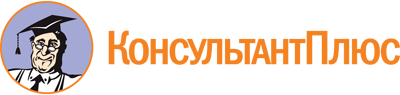 Указ Главы РК от 09.09.2010 N 130
(ред. от 01.06.2015)
"О мерах по реализации отдельных положений федерального законодательства о противодействии коррупции"
(вместе с "Перечнем изменений, которые вносятся в некоторые указы Главы Республики Коми")Документ предоставлен КонсультантПлюс

www.consultant.ru

Дата сохранения: 21.09.2023
 Список изменяющих документов(в ред. Указов Главы РК от 06.07.2012 N 80,от 31.08.2012 N 108, от 01.06.2015 N 61)Список изменяющих документов(в ред. Указов Главы РК от 06.07.2012 N 80,от 31.08.2012 N 108)